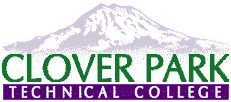 Clover Park Technical CollegeAll Hazard (Safety Committee) Meeting MinutesMeeting Date/Start and End Time: 2:03 pm – 2:10 pmOctober 26th, 2021Review of the Accidents/Incidents from the last two monthCovid-19 updates Reviews:	N/ANext meeting: Nov 23rd at 14:00Prepared by: Christian KroissChristian KroissLisa BeachJohn MoyerKurt FreemanMichelle HilleslandMeridith HatchDean MasseyPerl DeSureDawn SchulerGreg DoyonLisa WolcottTulas MollasDonna McBrideBekki Haggerty